Orlando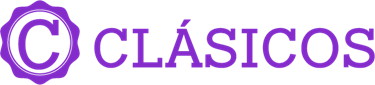 Duración: 8 días Llegadas: diarias, 1 de febrero al 19 de diciembre 2024Mínimo 2 pasajeros.Servicios compartidos. Día 1.- OrlandoBienvenido a la ciudad de Orlando! Check-in empieza a las 16:00 horas. En caso de llegar más temprano, es posible guardar su equipaje en el hotel y aprovechar la ciudad hasta que su habitación esté lista. Alojamiento.Día 2.- Orlando (Walt Disney World)Día de visitar el famoso complejo Walt Disney World Resort. Elija uno de los 4 parques temáticos de Disney (Magic Kingdom Park, Epcot, Disney’s Hollywood Studios o Disney’s Animal Kingdom Theme Park) y diviértase.Nota: Visita valida a un (1) parque temático por día. Traslado al parque a través del servicio de autobús de Walt Disney World Resort. Alojamiento.Día 3.- Orlando (Walt Disney World)Día de visitar el famoso complejo Walt Disney World Resort. Elija uno de los 4 parques temáticos de Disney (Magic Kingdom Park, Epcot, Disney’s Hollywood Studios o Disney’s Animal Kingdom Theme Park) y diviértase.Nota: Visita valida a un (1) parque temático por día. Traslado al parque a través del servicio de autobús de Walt Disney World Resort. Alojamiento.Día 4.- Orlando (Walt Disney World)Día de visitar el famoso complejo Walt Disney World Resort. Elija uno de los 4 parques temáticos de Disney (Magic Kingdom Park, Epcot, Disney’s Hollywood Studios o Disney’s Animal Kingdom Theme Park) y diviértase.Nota: Visita valida a un (1) parque temático por día. Traslado al parque a través del servicio de autobús de Walt Disney World Resort. Alojamiento.Día 5.- Orlando (Walt Disney World)Día de visitar el famoso complejo Walt Disney World Resort. Elija uno de los 4 parques temáticos de Disney (Magic Kingdom Park, Epcot, Disney’s Hollywood Studios o Disney’s Animal Kingdom Theme Park) y diviértase.Nota: Visita valida a un (1) parque temático por día. Traslado al parque a través del servicio de autobús de Walt Disney World Resort. Alojamiento.Día 6.- Orlando (Universal’s Island of Adventure®)Realiza un viaje inolvidable a través de islas con temáticas exclusivas donde tus aventuras favoritas cobran vida. Vuela por encima de Hogwarts™ en Hogsmeade™ de The Wizarding World of Harry Potter™, lucha contra los villanos en lo alto de la ciudad en The Amazing Adventures of Spider- Man® y escapa de las fauces de un tiranosaurio rex en Jurassic Park River Adventure®.Nota: Traslados ofrecidos por el hotel. Alojamiento.Día 7.- Orlando (Universal Studios Florida ®)En el principal parque temático basado en películas y televisión del mundo, experimentarás la magia y la emoción del nuevo espacio Diagon Alley™ de The Wizarding World of Harry Potter™, harás un recorrido rápido por Krustyland en The Simpsons Ride™, disfrutarás del gracioso y alegre Despicable Me Minion Mayhem, te unirás a la batalla en TRANSFORMERS: The Ride–3D y ayudarás a salvar a la Princesa en Shrek 4-D.Nota: Traslados ofrecidos por el hotel. Alojamiento.Día 8.- OrlandoLlega el fin de nuestro paseo. Traslado al aeropuerto de acuerdo a la hora de su vuelo. ¡Buen Viaje! Check-out a las 11:00 horas. Fin de nuestros servicios.SE NECESITA VISA PARA VISITAR ESTADOS UNIDOSIncluye:7 noches de alojamiento en Orlando con desayuno continentalPases de Disney, 4 Días Theme Park Ticket Básico (con fecha de uso predeterminada)Pases de Universal, 2 Parks – 2 Days Park to parkTraslados gratis a Walt Disney World y Universal Orlando ofrecido por el hotelTraslados de llegada y salida en servicios compartidos abordo de vehículos con capacidad controlada y previamente sanitizadosImpuestos y permisos para realizar las visitasAsistencia de viaje básicaNo incluye:Boleto aéreoResort fee pagadero en destino (el impuesto varía por hotel)Alimentos no especificados Todo servicio no descrito en el precio incluyePropinas y gastos personalesVisa de Ingreso a USAImportante:Se considera menor de 3 a 9 años y junior de 10 a 17 años.Máximo 2 menores compartiendo con 2 adultos en la ocupación máxima de la habitación Los hoteles están sujetos a cambio según la disponibilidad al momento de la reserva por el tour operador. En ciertas fechas, los hoteles propuestos no están disponibles debido a eventos anuales preestablecidos. En esta situación, se mencionará al momento de la reserva y confirmaremos los hoteles disponibles de la misma categoría de los mencionados.Habitaciones estándar. En caso de preferir habitaciones superiores favor de consultar.No se reembolsará ningún traslado o visita en el caso de no disfrute o de cancelación del mismo.El orden de las actividades puede tener modificacionesAl momento de su registro en el hotel, una tarjeta de crédito le será requerida, esto es con el fin de garantizar que usted se compromete a no dañar la habitación y dejarla en las mismas condiciones que le fue entregada. La Tarjeta de crédito le ayudara también para abrir crédito dentro de las instalaciones del hotel para consumo interno. Manejo de equipaje en el tour máximo de 1 maleta por persona. En caso de equipaje adicional costos extras pueden ser cobrados en destino.  Para poder confirmar los traslados debemos recibir la información completa a más tardar 30 días antes de la salida. Si no recibimos esta información el traslado se perderá sin reembolso.El hotel podrá cobrar impuesto hotelero (facility/resort fee), pago directamente en el hotel, mismo que el valor no esté desglosado en este tarifario.Fechas cerradas: Año Nuevo (01 – 05 enero), Viernes Santo (25-31 marzo & 01-03 abril), Memorial Day (23 - 31 mayo & 01, 30 junio), Independencia (01 – 08 julio), Labor Day (29-31 agosto & 01 – 07 septiembre), Thanksgiving (24 – 30 noviembre), Navidad (01 - 03, 20 – 30 diciembre) y Año Nuevo (31 diciembre).HOTELES PREVISTOS O SIMILARESHOTELES PREVISTOS O SIMILARESHOTELES PREVISTOS O SIMILARESCIUDADHOTELCAT.ORLANDOROSEN INN LAKE BUENA VISTATCHECK IN - 15:00HRS // CHECK OUT- 11:00HRSCHECK IN - 15:00HRS // CHECK OUT- 11:00HRSCHECK IN - 15:00HRS // CHECK OUT- 11:00HRSTARIFA POR PERSONA EN USDTARIFA POR PERSONA EN USDTARIFA POR PERSONA EN USDTARIFA POR PERSONA EN USDTARIFA POR PERSONA EN USDTARIFA POR PERSONA EN USDTARIFA POR PERSONA EN USDTARIFA POR PERSONA EN USDSOLO SERVICIOS TERRESTRESSOLO SERVICIOS TERRESTRESSOLO SERVICIOS TERRESTRESSOLO SERVICIOS TERRESTRESSOLO SERVICIOS TERRESTRESSOLO SERVICIOS TERRESTRESSOLO SERVICIOS TERRESTRESSOLO SERVICIOS TERRESTRESDBLTWINTPLCPLSGLJNR 10-17MNR 3-901 - 10 FEB / 01 MAY - 10 JUN / 01 SEP - 19 DIC179018801730169022401450136011 FEB - 30 ABR186019501780173023901450136011 JUN - 30 AGO1870196017901730241014501360TARIFA POR PERSONA EN USDTARIFA POR PERSONA EN USDTARIFA POR PERSONA EN USDTARIFA POR PERSONA EN USDTARIFA POR PERSONA EN USDTARIFA POR PERSONA EN USDTARIFA POR PERSONA EN USDTARIFA POR PERSONA EN USDSERVICIOS TERRESTRES Y AÉREOSSERVICIOS TERRESTRES Y AÉREOSSERVICIOS TERRESTRES Y AÉREOSSERVICIOS TERRESTRES Y AÉREOSSERVICIOS TERRESTRES Y AÉREOSSERVICIOS TERRESTRES Y AÉREOSSERVICIOS TERRESTRES Y AÉREOSSERVICIOS TERRESTRES Y AÉREOSDBLTWINTPLCPLSGLJNR 10-17MNR 3-901 - 10 FEB / 01 MAY - 10 JUN / 01 SEP - 19 DIC199020801930189024401650156011 FEB - 30 ABR206021501980193025901650156011 JUN - 30 AGO2070216019901930261016501560RUTA AÉREA PROPUESTA CON AEROMEXICO SALIENDO DE LA CIUDAD DE MÉXICO: MÉXICO - ORLANDO - MÉXICOIMPUESTOS (SUJETOS A CONFIRMACIÓN): 195 USD POR PASAJEROLOS VUELOS SUGERIDOS NO INCLUYEN FRANQUICIA DE EQUIPAJE - COSTO APROXIMADO 40 USD POR TRAMO POR PASAJERO.SUPLEMENTO PARA VUELOS DESDE EL INTERIOR DEL PAÍS - CONSULTAR CON SU ASESOR TRAVEL SHOPTARIFAS SUJETAS A DISPONIBILIDAD Y CAMBIO SIN PREVIO AVISO SE CONSIDERA MENOR DE 3 A 9 AÑOS Y JUNIOR DE 10 A 17 AÑOSVIGENCIA: 02 DE FEBRERO AL 08 DE DICIEMBRE 2024CONSULTAR SUPLEMENTOS PARA TEMPORADA ALTA